Лист Памяти: Парад Победы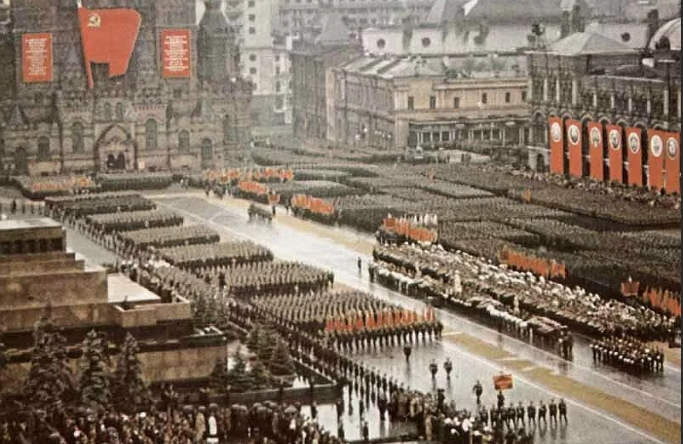 В параде участвовало 40 000 человек                                                      и более 1850 единиц военной техники.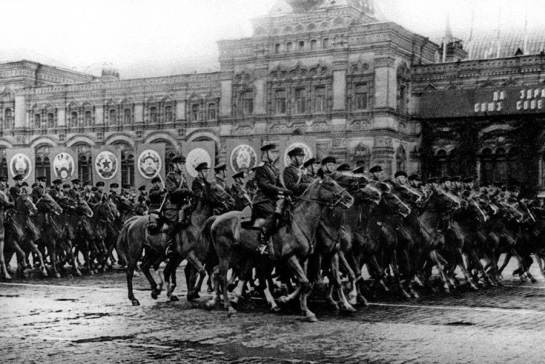 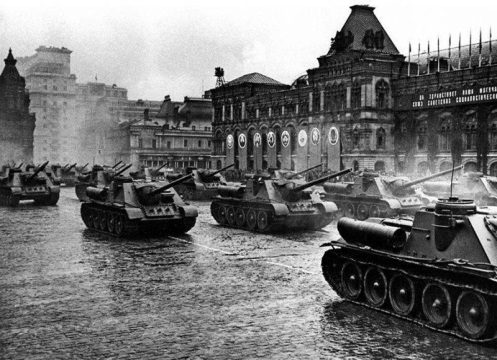 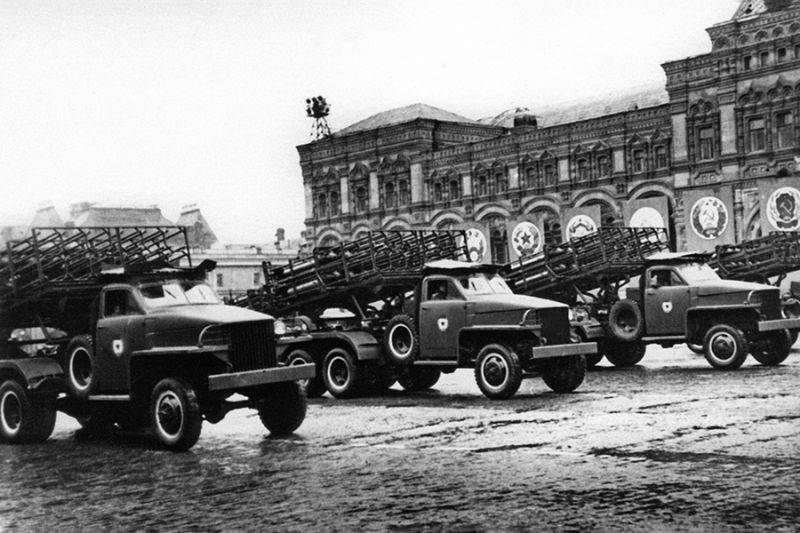 Парад Победы принимал маршал Жуков.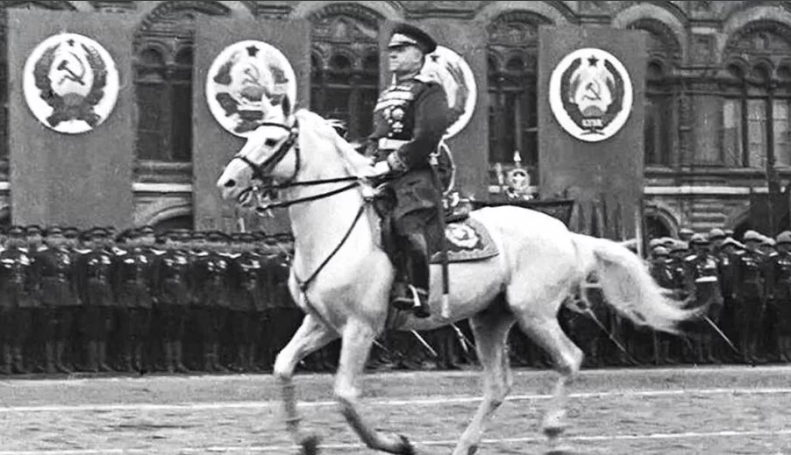 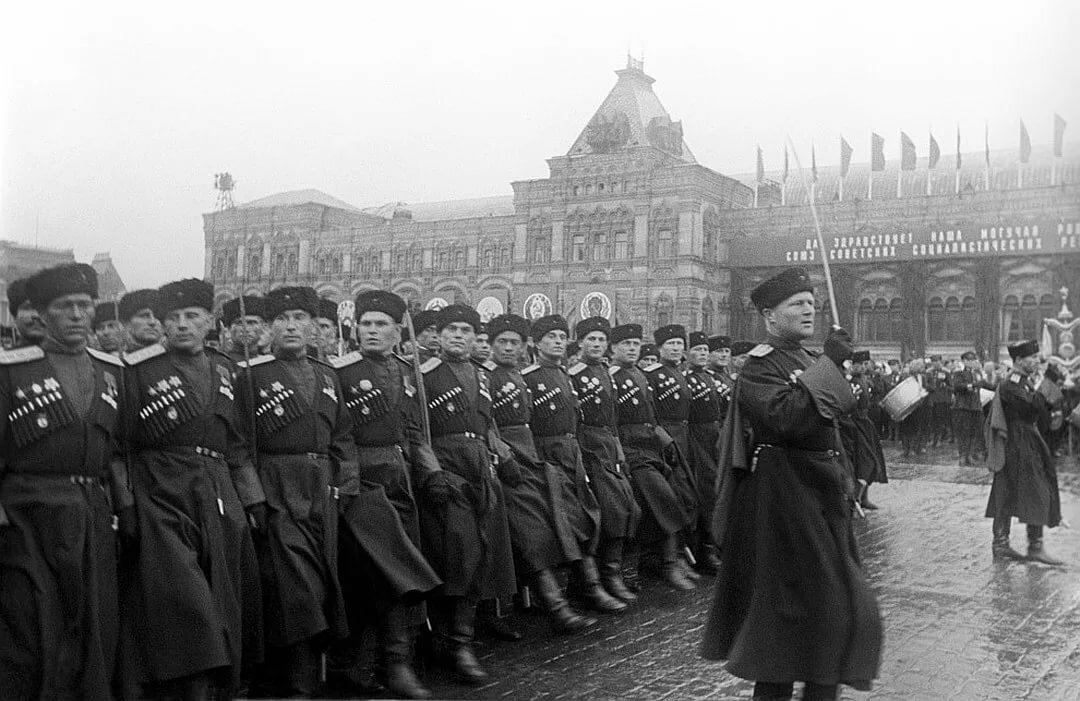 На парад были приглашены самые выдающиеся солдаты, сержанты и офицеры. Участник парада должен был иметь не менее 3-4 орденов и много медалей. Это невиданный в истории парад героев! Слава нашим отцам, дедам и прадедам!